Flow charts or algorithm used or application description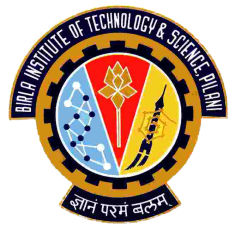 